2024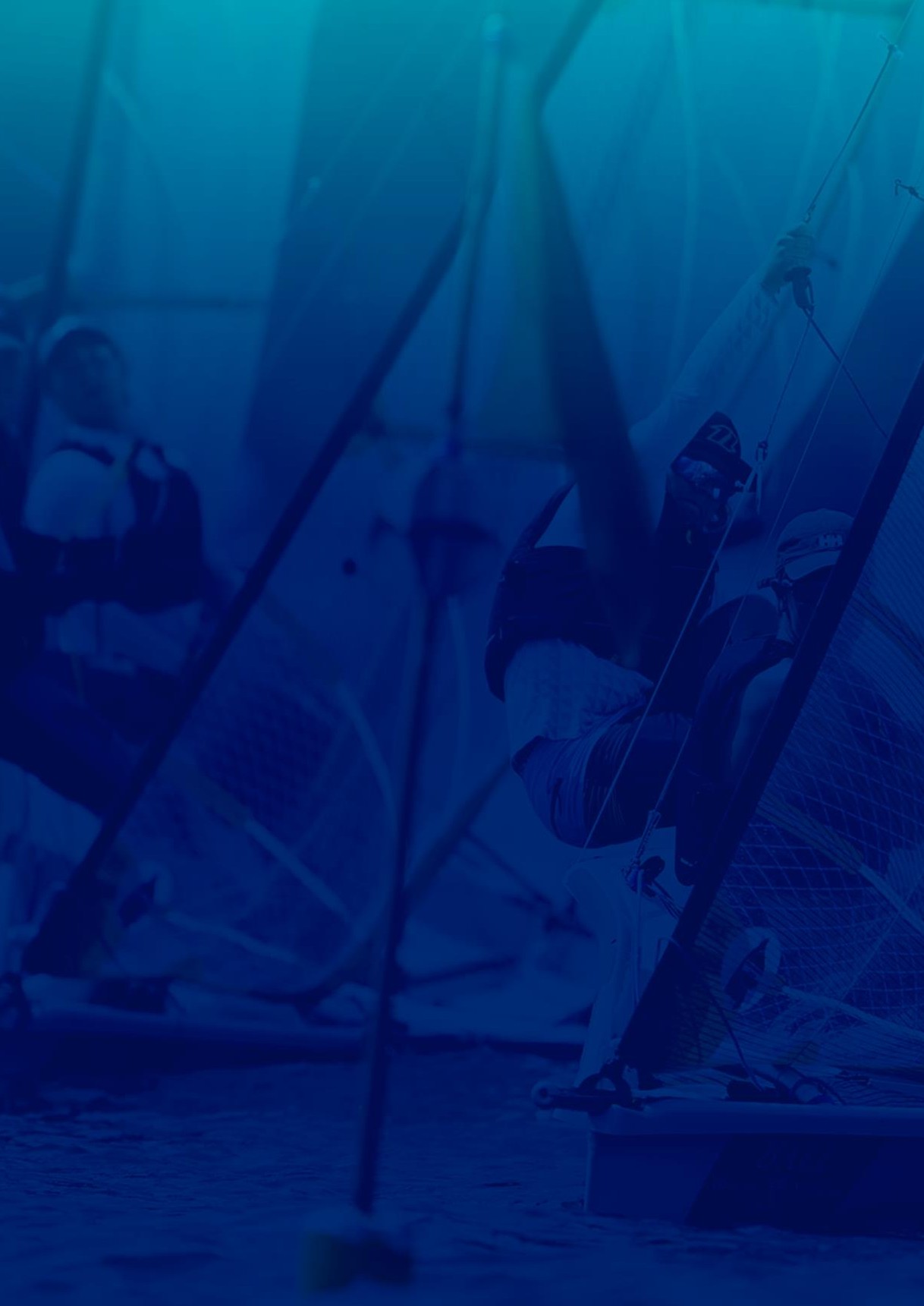 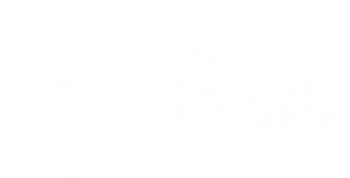 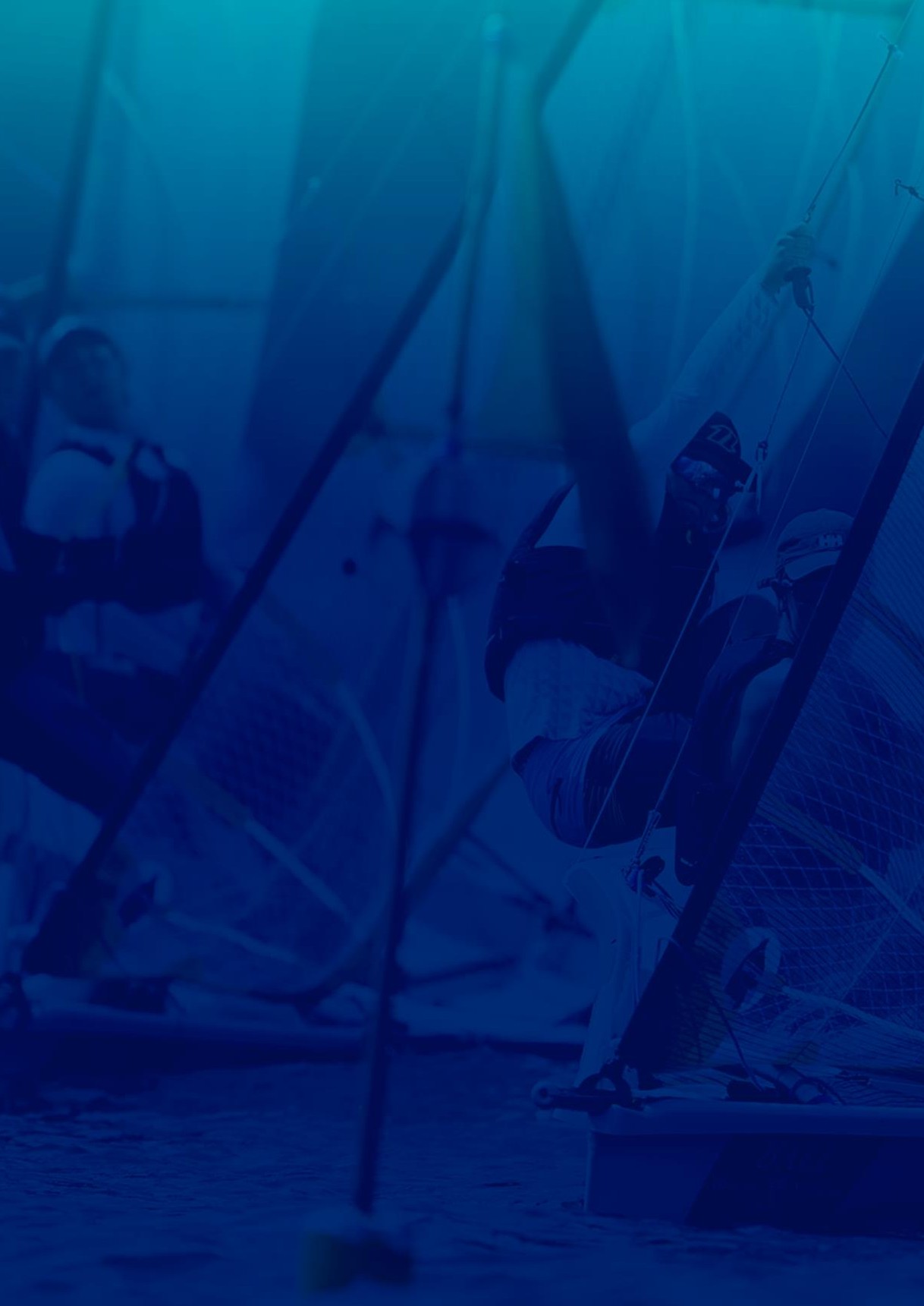 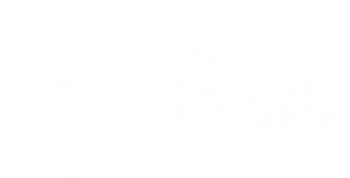 Mistrzostwa Polskiw Sprincie
w klasach:ILCA4, ILCA6, ILCA7Zawiadomienie o Regatach (ZoR)Puck, 26 sierpnia – 28 sierpnia 2024 r.  
2024Mistrzostwa Polskiw SprinciePODSTAWOWE INFORMACJEOrganizatorem regat Żeglarskich Mistrzostw Polski w Sprincie jest Polski Związek Żeglarski przy współpracy z Ministerstwem Sportu i Turystyki, Miastem Puck, Invest Puck Sp. z O.O., Województwem Pomorskim oraz partnerami PZŻ.Kontakt do organizatora: Polski Związek ŻeglarskiAdres organizatora: al. ks. J. Poniatowskiego 1, 03-901 Warszawa
Telefon organizatora: Tel.: +48 22 541 63E-mail organizatora: pyabiuro@pya.org.pl; biuro.regat@pya.org.pl	Strona www organizatora: www.pya.org.plStrona zgłoszeń i regat: https://events.pya.org.pl/PRZEPISYRegaty zostaną rozegrane zgodnie z ‘przepisami’ zdefiniowanymi w Przepisach Regatowych Żeglarstwa World Sailing.Dla regat mają zastosowanie przepisy określone oraz Dodatku UF.W przepisach dotyczących niniejszych regat: [DP] oznacza przepis, do którego stosowana jest kara zgodnie z PRŻ Wstęp - Adnotacja. [NP] oznacza przepisy, które nie stanowią podstawy do protestu lub prośby o zadośćuczynienie wnoszonej przez jacht. Zmienia to PRŻ 60.1. [SP] oznacza przepis, za naruszenie którego może być nałożona kara standardowa zastosowana przez komisję regatową, bez konieczności rozpatrywania protestu.Regulamin PZŻ „Zasady organizacji regat żeglarskich PZŻ” ma zastosowanie.Regulamin „Mistrzostw Polski w Sprincie w Żeglarstwie 2024” ma zastosowanie[DP][NP] REKLAMOWANIEJachty mogą być	zobowiązane	do	noszenia	numerów dziobowych	i	reklam dostarczonych przez organizatora.WARUNKI UCZESTNICTWA, ZGŁOSZENIARegaty są otwarte dla jachtów klas określonych w ZoR 4.1 dla zawodników zakwalifikowanych zgodnie z Regulaminem Mistrzostw Polski w Sprincie w Żeglarstwie 2024 r.  Zgłoszenia i opłaty wpisowego należy dokonać za pomocą formularza on-line dostępnego na stronie https://events.pya.org.pl/ .Kodeks Uprawnień World Sailing obowiązuje wszystkich zawodników.Potwierdzenia udziału w regatach należy dokonać fizycznie (przez uczestniczkę/uczestnika lub osobę do tego upoważnioną) w biurze regat mieszczącym się w Porcie Jachtowym Puck – Al. Lipowa 1, w terminie określonym w pkt. 6.1. W szczególnych przypadkach wystarczy skuteczny kontakt telefoniczny lub mailowy z jednoczesnym potwierdzeniem faktu przyjęcia zgłoszenia przez organizatora.Zawodnicy muszą posiadać następujące dokumenty, które mogą być wymagane podczas potwierdzenia udziału w miejscu regat:dowód wpłaty wpisowego do regat,ubezpieczenie OC na sumę gwarancyjną minimum 1.500.000 EUR,zgoda rodzica/opiekuna prawnego na start w zawodach (dotyczy zawodników niepełnoletnich),certyfikat jachtu,aktualne badanie lekarskie, w przypadku zawodników poniżej 23 roku życia,aktualne badanie lekarskie lub podpisane oświadczenie o stanie zdrowia, w przypadku zawodników powyżej 23 roku życia,licencja zawodnika PZŻ,licencja PZŻ na reklamowanie indywidualne (jeśli dotyczy),WPISOWEWysokość wpisowego do regat oraz terminy wpłat w przypadku dokonania zgłoszenia wg. procedury określonej w punkcie 3.2 wynoszą:
Nie dopełnienie procedury zgłoszeniowej w terminie do dnia 20 sierpnia b.r. włącznie jest jednoznaczne ze zwolnieniem miejsca i zgodą na rzecz organizatora do powoływania zawodników z listy rezerwowej.Wpisowe do regat nie będzie zwracane, chyba że organizator odwoła regaty.FORMATRegaty rozegrane zostaną w formacie pojedynczej serii wyścigów.PROGRAMProgram zgłoszeń i wyścigów:Żaden sygnał ostrzeżenia nie zostanie podany po 17:00 ostatniego dnia regat, na który zaplanowano wyścigi.INSPEKCJA SPRZĘTUWszystkie jachty muszą być gotowe do inspekcji sprzętu w godzinach 16:00 – 19:00 pierwszego dnia regat, tj. w dniu potwierdzenia zgłoszeń na miejscu, czyli w poniedziałek 26 sierpnia 2024 r.Inspekcja sprzętu może zostać dokonana również w dowolnym czasie podczas regat.INSTRUKCJA ŻEGLUGIInstrukcja żeglugi będzie dostępna na oficjalnej tablicy ogłoszeń znajdującej na stronie internetowej: https://events.pya.org.pl/MIEJSCE REGATMiejscem organizacji regat będzie Port Jachtowy w Pucku ul. Lipowa 1 84-100.Wyścigi będą rozgrywane na wodach Zatoki Puckiej.
TRASYTrasy będą określone w Instrukcji Żeglugi, która będzie na opublikowana stronie internetowej: https://events.pya.org.pl/SYSTEM KAROprócz przepisów oznaczonych jako [DP], Instrukcja Żeglugi może zawierać kary standardowe, nakładane przez komisję regatową bez rozpatrywania. Zmienia to PRŻ63.1 i A5.PUNKTACJARegaty zostaną uznane za ważne po rozegraniu minimum 1 wyścigu dla danej klasy.W przypadku rozegrania 3 lub mniej wyścigów, wszystkie wyniki jachtu liczone są do jego punktacji końcowej. W przypadku rozegrania powyżej 3 wyścigów – jeden, najgorszy rezultat jachtu będzie odrzucony.ŁODZIE OSÓB WSPIERAJĄCYCHWszystkie łodzie osób wspierających uczestniczących w regatach wymagają akredytacji organizatora regat podczas procedury potwierdzenia udziału w biurze regat.Osoby wspierające muszą posiadać ubezpieczenie OC na sumę gwarancyjną minimum2.000.000 zł, które należy okazać w biurze regat, podczas procedury potwierdzenia udziału.[NP][DP] MIEJSCA POSTOJOWE	Wszystkie jachty i sprzęt mają obowiązek stacjonować w miejscach określonych przez organizatora.Wpisowe pokrywa koszty postoju jachtów w dniach, na które zaplanowano wyścigi oraz zgłoszenia. Gdy postój wykracza poza te daty, uczestnik może zostać obciążony dodatkową opłatą.[DP] KOMUNIKACJA RADIOWAJachty będące w wyścigu nie mogą wykorzystywać transmisji radiowych, wiadomości tekstowych, telefonów komórkowych i urządzeń umożliwiających łączność, innych niż dostarczone przez organizatora.NAGRODYZałogi najlepszych 3 jachtów w każdej klasie zostaną nagrodzone. Organizator może przyznać dodatkowe nagrody dla zwycięzców poszczególnych konkurencji i kategorii. 







Organizator może zmienić liczbę nagród, jeśli w danej klasie zgłosi się mniej niż 10 jachtów.
PRAWA DO WIZERUNKUZgłaszając się do regat zawodnik wyraża zgodę na:bezpłatne wykorzystanie swego wizerunku przez organizatora, partnerów i sponsorów podczas zdjęć, filmów i innych reprodukcji w czasie trwania regat oraz we wszystkich materiałach dotyczących regat,przetwarzanie danych osobowych, zawartych w zgłoszeniu do regat dla celów przeprowadzenia zawodów, przez administratora danych osobowych – Polski Związek Żeglarski z siedzibą w Warszawie (03-901), al. ks. J. Poniatowskiego 1, został/a pouczona/y, iż podanie danych jest dobrowolne, lecz konieczne do udziału w regatach oraz że przysługuje mu prawo dostępu do treści jego/jej danych i ich poprawiania,umieszczenie danych (1) w publicznie dostępnym wykazie: wyniki regat, listy startowe(1) Zgoda dotyczy następujących danych: -imienia/imion i nazwiska, - nr i daty ważności legitymacji/licencji, - adresu e-mail, - daty urodzenia.[DP][NP] Zawodnicy mogą mieć obowiązek udzielania wywiadów podczas regat.ZASTRZEŻENIE ODPOWIEDZIALNOŚCIWszyscy zawodnicy biorą udział w regatach na własną odpowiedzialność. Patrz przepis3 ‘Decyzja o uczestniczeniu w wyścigu’. Organizator nie ponosi żadnej odpowiedzialności za jakąkolwiek szkodę, obrażenia ciała lub śmierć poniesioną w związku z udziałem w regatach zarówno w trakcie ich trwania, jak i przed lub po nich.Klasa regatowaWpisoweTermin wpłatyILCA 4200 zł20.08.2024 r. ILCA 6200 zł20.08.2024 r.ILCA 7200 zł 20.08.2024 r.Nazwa imprezy / klasyTermin potwierdzenia udziału namiejscu regatTermin wyścigówCzas pierwszego sygnału ostrzeżeniaLiczba wyścigów
Mistrzostwa Polski w Sprinciekl.: ILCA 4, ILCA 6, ILCA 7 26.08.2024 rgodz.: 16:00 –19:00.27 - 28.08.2427.08.2023 r.Godz.: 10:559